Секция «Информатика и программирование» (IT-олимпиада)1 частьВыберите правильный вариант ответа.Задание 1. Команду «Отжаться от пола двадцать раз!» можно представить в виде фрагмента блок-схемы …Задание 2. Алгоритм приготовления клубники, протертой с сахаром:
1. Один килограмм очищенной, вымытой и высушенной клубники пропустить через мясорубку.2. Затем в полученную массу добавить один килограмм сахара.
3. Массу перемешивать до тех пор, пока весь сахар не растворится.
4. Перелить протертую с сахаром клубнику в банки. Закрыть. Хранить в прохладном месте.Если представить этот алгоритм в виде блок-схемы, то в нем должна использоваться алгоритмическая структура …Задание 3. Алгоритм – это …Задание 4. Слово «алгоритм» происходит от …2 частьИспользуя ресурсы интернет, подготовить информацию.Кто изображен на портрете? Расскажите об этой женщине. Укажите, на каких сайтах вы нашли эту информацию (не более 30 строк текста).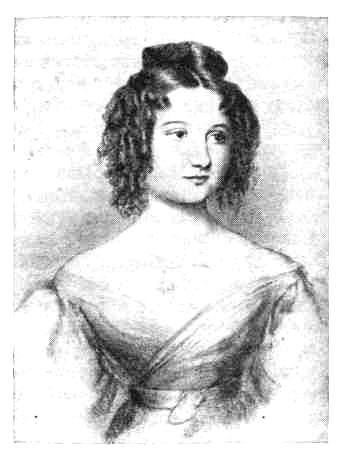 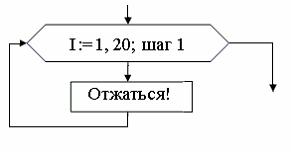 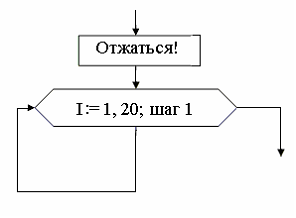 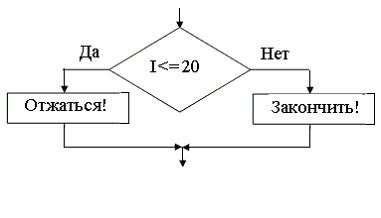 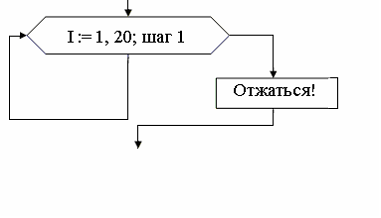 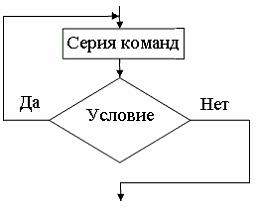 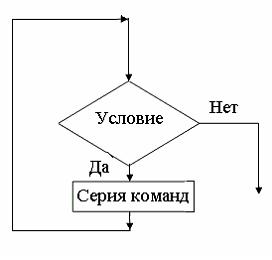 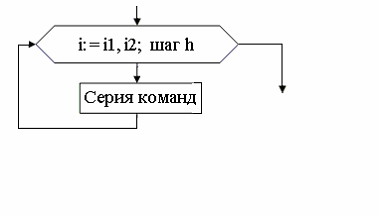 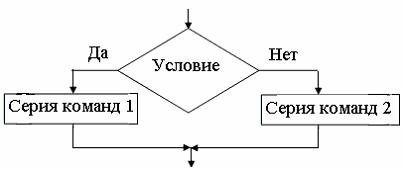 а) последовательность действий, исполнение которых приводит к решению поставленной задачи за конечное число шаговб) совокупность приемов программирования, структур данных, отвечающих архитектуре гипотетического компьютерав) набор лексических, синтаксических и семантических правил, используемых при составлении компьютерной программыг) последовательность команд, которые можно использовать в программеа) имени ученого Абу Абдуллах Мухаммеда ибн Муса Аль-Хорезмиб) греческих слов algiros (больной) и arithmos (число) – «одержимый числами»в) мифического мудреца Алгора (Algor)г) от арабского слова Аль-Горетм, то есть корень